RESULTADO – TOMADA DE PREÇON° 20221110TP31032HEMUO Instituto de Gestão e Humanização – IGH, entidade de direito privado e sem fins lucrativos, classificadocomo Organização Social, vem tornar público o resultado da Tomada de Preços, com a finalidade de adquirirbens, insumos e serviços para o HEMU - Hospital Estadual da Mulher, com endereço à Rua R-7, S/N, SetorOeste, Goiânia, CEP: 74.125-090.Bionexo do Brasil LtdaRelatório emitido em 12/11/2022 10:19CompradorIGH - HEMU - Hospital Estadual da Mulher (11.858.570/0002-14)AV. PERIMETRAL, ESQUINA C/ RUA R7, SN - SETOR COIMBRA - GOIÂNIA, GO CEP: 74.530-020Relação de Itens (Confirmação)Pedido de Cotação : 247529924COTAÇÃO Nº 31032 - ACESSÓRIOS DE EQUIPAMENTOS MÉDICOS HEMU OUT/2022Frete PróprioObservações: *PAGAMENTO: Somente a prazo e por meio de depósito em conta PJ do fornecedor. *FRETE: Só serão aceitas propostas com frete CIF epara entrega no endereço: RUA R7 C/ AV PERIMETRAL, SETOR COIMBRA, Goiânia/GO CEP: 74.530-020, dia e horário especificado. *CERTIDÕES: AsCertidões Municipal, Estadual de Goiás, Federal, FGTS e Trabalhista devem estar regulares desde a data da emissão da proposta até a data dopagamento. *REGULAMENTO: O processo de compras obedecerá ao Regulamento de Compras do IGH, prevalecendo este em relação a estes termosem caso de divergência.Tipo de Cotação: Cotação NormalFornecedor : Todos os FornecedoresData de Confirmação : TodasValidadedaPropostaFaturamento Prazo deCondições dePagamentoFornecedorFreteObservaçõesMínimoEntregaHospcom Equipamentos Hospitalares Ltda-EPPGOIÂNIA - GO7 dias apósconfirmação123R$ 450,000031/10/202221/10/202221/10/202230 ddl30 ddl28 ddlCIFnullWeverton Luiz Coelho - 6198138-5132andressa.moraes@hospcom.netMais informaçõesIs Costa Central TelemedicinaRIALMA - GOItalo Seixas Costa - (62) 992002061vendas@hospicenter.com.brMais informações5dias apósR$ 360,0000R$ 700,0000CIFCIFnullnullconfirmaçãoJBL SERVICOS E DISTRIBUIDORA DEMATERIAL MEDICO HOSPITALAR LTDAELDORADO DO SUL - RS3 dias apósconfirmaçãoFabiana Aires - 51 21604966comercial2@jblservicos.comMais informaçõesLOGMED DISTRIBUIDORA E LOGISTICAHOSPITALAR EIRELIGOIÂNIA - GO1 dias apósconfirmação456R$ 250,0000R$ 100,0000R$ 100,000028/10/202230/11/202231/10/202230 ddl30 ddl30 ddlCIFCIFCIFnullnullMariana Borges Garcia - (62) 3565-6457prohospitalph@hotmail.comMais informaçõesMedlinn Hospitalares Ltda - MeGOIÂNIA - GOADEMILTON DANTAS - 6239454005comercial@medlinn.com.brMais informações10 dias apósconfirmaçãoMedplus Hospitalar Comercio E ServicosEireliAPARECIDA DE GOIÂNIA - GOPAMALA .URSULA - 62 9 9850-8626pamala@medplushospitalar.com.brMais informações10 dias apósconfirmaçãoalguns itens ja em estoqueMetrolab Soluções Em Engenharia ClínicaLtda.ALGUNS ITENS COM ENTREGAANTES DA CITADA NACOTACAOGOIÂNIA - GO15 dias apósconfirmação78R$ 5.000,0000R$ 500,000029/11/202221/10/202230 ddl30 ddlCIFCIFDAVID VAZ QUEIROZ - 62994437971vendas1@metrolabs.com.brMais informaçõesMs Distribuidora Hospitalar LtdaGOIÂNIA - GOMarcela Damasceno - (62) 9820-30907financeiro@msdistribuidorahospitalar.com.brMais informações10 dias apósnullconfirmaçãoProgramaçãode EntregaPreçoUnitário FábricaPreçoProdutoCódigoFabricanteEmbalagem FornecedorComentárioJustificativaRent(%) Quantidade Valor Total UsuárioKit do Circuitopara Babypuff020 TuboCorrugado de,20m Valvula11T (T de Ayrepara ajuste daPEEP)Mangueira desilicone comconexao duplade entrada degas 2,10m.TUBO CORRUGADOCOM VALVULA T +MANGUEIRA COMCONEXAO DUPLA DEENTRADA DE GAS(00032133) - FANEMRosana DeOliveiraMouraHospcomEquipamentosHospitalaresLtda - EPPTUBO CORRUGADO COM T DEAYRE P/ BABYPUFF (COMPAT. 39362FANEM) - UNIDADER$R$R$13-CAIXA-10 Unidade187,1400 0,00001.871,400007/11/202217:05-FANEMConteudo daCaixa: 05pecas. Registrona Anvisa:10.224.620.065TotalParcial:R$10.01.871,4000Total de Itens da Cotação: 13Total de Itens Impressos: 1Programaçãode EntregaPreçoUnitário FábricaPreçoProdutoCódigoFabricanteEmbalagem FornecedorComentárioJustificativaRent(%) Quantidade Valor Total Usuário3CABO LARINGOSCOPIOADULTO CONVENCIONAL -42518-Cabo laringoscopioconvencionalCAIXAIs Costa CentralTelemedicinanull-R$R$3 UnidadeR$360,0000Rosana DeOliveira120,0000 0,0000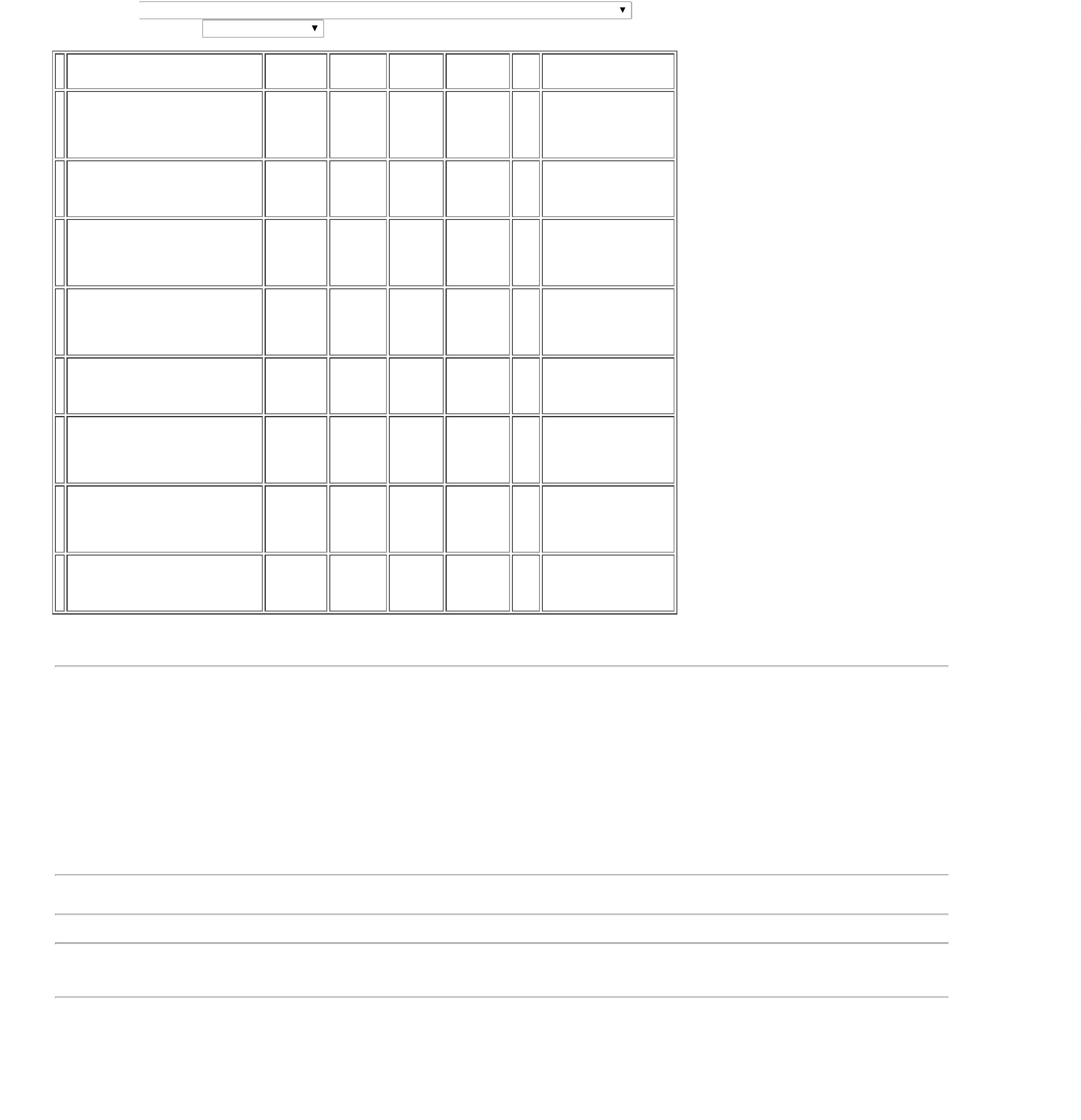 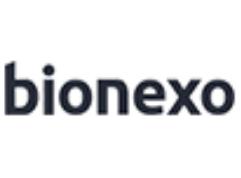 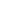 UNIDADEHospicenter, acoinoxidavel;Mouraautolavavel; padraoISO 7376; Iluminacaoled; adulto/infantil-HOSPICENTER. -HOSPICENTER -HOSPICENTER07/11/202217:05TotalParcial:R$360,00003.0Total de Itens da Cotação: 13Total de Itens Impressos: 1Programaçãode EntregaPreçoUnitário FábricaPreçoProdutoCódigoFabricanteEmbalagem FornecedorComentárioJustificativaRent(%) Quantidade Valor Total UsuárioSENSOR DE TEMPERATURA DEPELE ADULTO P/ MONITORBENEVIEW T8 -> - SEM LATEX;DIMAVE: COTOUVALORINCORRETAMENTE(JUSTIFICATIVANA PASTA) /DATRIX: NÃOATENDE A FORMADE FRETESOLICITADO PELAINSTITUIÇÃO,SOMENTE FOB-COMPRIMENTO DO CABO DEAPROXIMADAMENTE 3 M -JBL SERVICOS EDISTRIBUIDORADE MATERIALMEDICOHOSPITALARLTDARosana DeOliveiraMouraCOMPRIMENTO DA SONDA DEAPROXIMADAMENTE 6 M -REGISTRO VALIDO NA ANVISA- SENSOR DETEMPERATURA PELE UNITARIO- DATRIXR$R$R$725,00001032701-null5 Unidade145,0000 0,000008/11/202217:04-COMPATIVEL COM MONITORMULTIPARAMETRO DA MARCAMINDRAY. MODELO BENEVIEWT8 - GARANTIA MINIMA DE 3(MESES) - UNIDADETotalParcial:R$725,00005.0Total de Itens da Cotação: 13Total de Itens Impressos: 1Programaçãode EntregaPreçoUnitário FábricaPreçoProdutoCódigoFabricanteEmbalagem FornecedorComentárioJustificativaRent(%) Quantidade Valor Total Usuário;ENFOQUE: NÃORESPONDEU O E-MAIL DEHOMOLOGAÇÃO /LABOR IMPORT:NÃO ATENDE AFORMA DEPAGAMENTOSOLICITADO PELA 69,5000 0,0000INSTITUIÇÃO,Rosana DeOliveiraMouraLOGMEDDISTRIBUIDORAE LOGISTICAHOSPITALAREIRELIESFIGMOMANOMETRO -APARELHO DEPRESSAO ADULTO(ANALOGICO) ,SOLIDOR>APARELHO DE PRESSAOADULTO (ANALOGICO) -UNIDADER$R$R$695,0000542511-unidadenull10 Unidade07/11/202217:05SOMENTE A VISTA(NEGATIVA NAPASTA) / ATIVA:NÃO ATINGEFATURAMENTOMÍNIMORosana DeOliveiraMouraLOGMEDDISTRIBUIDORAE LOGISTICAHOSPITALAREIRELIESTETOSCOPIOCLINICO NEONATALDUPLO, PREMIUMESTETOSCOPIO CLINICONEONATAL - UNIDADER$R$R$352,6000637954-unidadenull-20 Unidade17,6300 0,000007/11/202217:05TotalParcial:R$30.01.047,6000Total de Itens da Cotação: 13Total de Itens Impressos: 2Programaçãode EntregaPreçoUnitário FábricaPreçoProdutoCódigoFabricanteEmbalagem FornecedorComentárioJustificativaRent(%) Quantidade Valor Total UsuárioMASCARA FACIALTAM. 1 MASCARAPARA VENTILACAONAO INVASIVA OU,LUMIAR HEALTH-CARERosana DeOliveiraMouraMASCARAMedlinnHospitalaresLtda - MeSILIC.TRANSP.REDONDA N 1REANIMADOR MANUALNEONATAL - UNIDADER$R$8939304--0101null-5 Unidade R$ 95,000019,0000 0,000007/11/202217:05MASCARA FACIALTAM. 1 MASCARAPARA VENTILACAONAO INVASIVA OU,LUMIAR HEALTH-CARERosana DeOliveiraMouraMASCARAFornecedores nãoatingemfaturamentomínimo;MedlinnHospitalaresLtda - MeSILIC.TRANSP.REDONDA Nº 0REANIMADOR MANUALNEONATAL - UNIDADER$R$39309null5 Unidade R$ 95,000019,0000 0,000007/11/202217:05TotalParcial:R$190,000010.0Total de Itens da Cotação: 13Total de Itens Impressos: 2Programaçãode EntregaPreçoUnitário FábricaPreçoProdutoCódigoFabricanteEmbalagem FornecedorComentárioJustificativaRent(%) Quantidade Valor Total UsuárioRosana DeOliveiraMouraMedplusCANETACANETA PARA ECG -COR PRETA - HI-TECPOINTHospitalarComercio EServicos EireliR$R$47MARC.P/ELETROCARDIOGRAMA 37900PRETA - UNIDADE--EMBALAGEMPLASTICOnullnull-3 Unidade R$ 89,700029,9000 0,000007/11/202217:05LAMPADA PARA LAMINA DELARINGOSCOPIO 0 A 5 ->LAMPADA PARA LAMINA DELARINGOSCOPIO CURVA ERETA 0 A 5 ROSCA FINA -UNIDADE38005LAMPADA DELARINGOSCOPIO LEDLUZ BRANCA -PROTECMedplusHospitalarComercio EServicos Eireli;CBS ER$R$10 UnidadeR$336,7000Rosana DeOliveiraMouraMARALUCIA: NÃO 33,6700 0,0000ATENDE A FORMADE PAGAMENTOSOLICITADO PELAINSTITUIÇÃO,SOMENTE A07/11/202217:05VISTA, NEGATIVANA PASTA(MARALUCIA) /JBL. W.CARNEIRO,HOPROMED, BIOINFINITY,MEDIHOSP,TREMED EPROMEDICO: NÃOATINGIRAM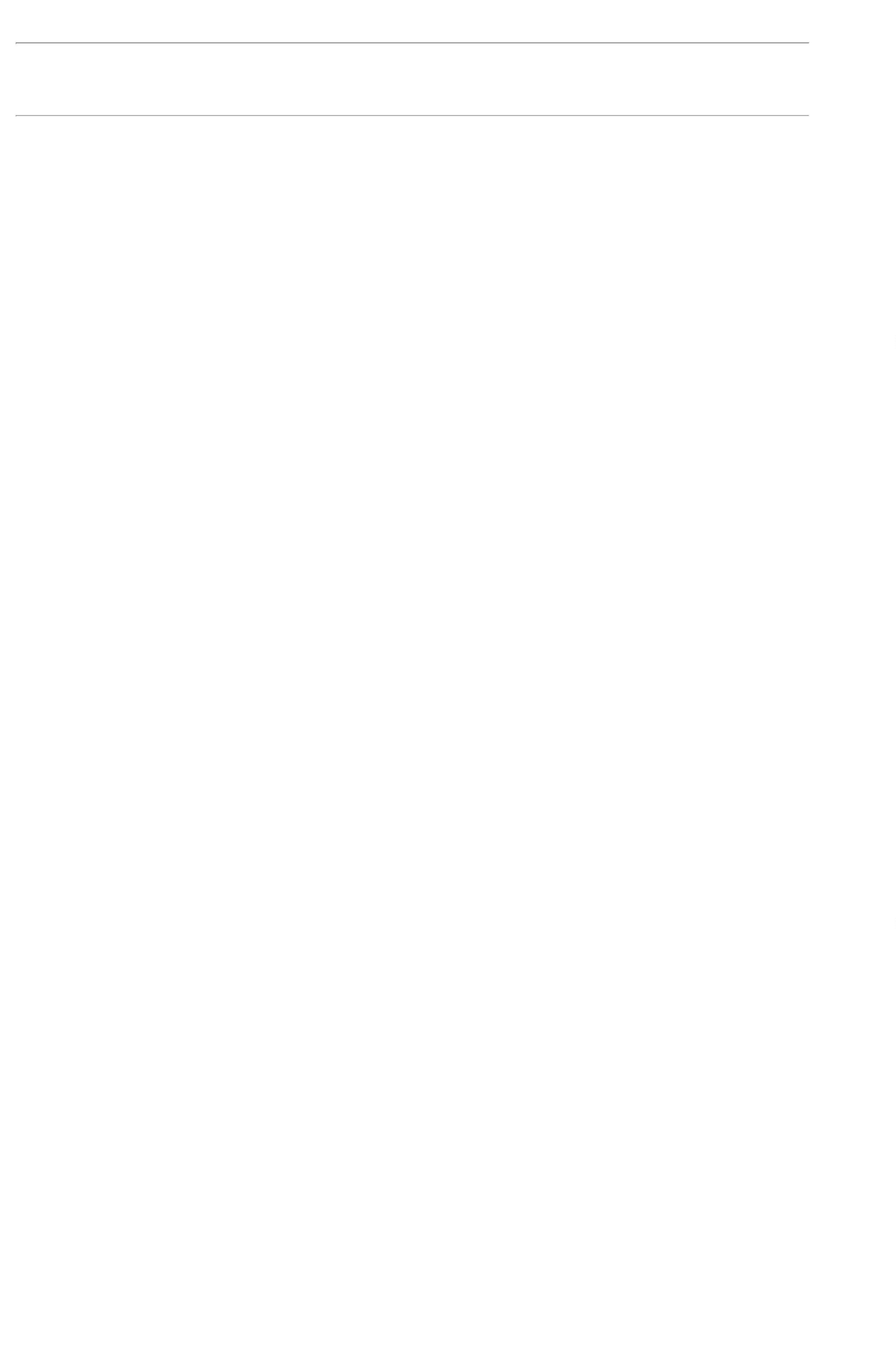 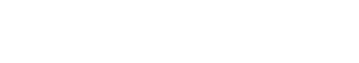 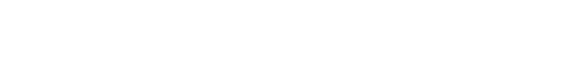 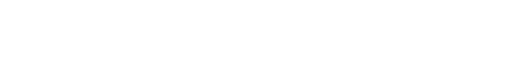 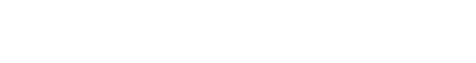 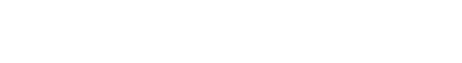 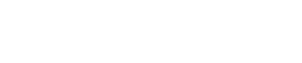 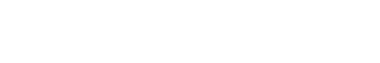 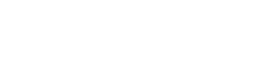 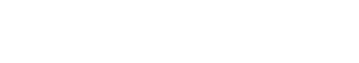 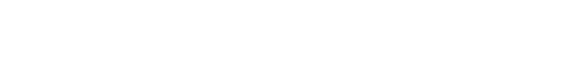 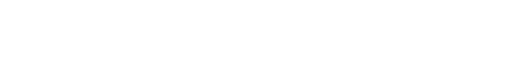 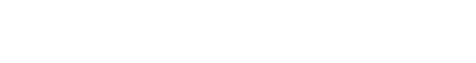 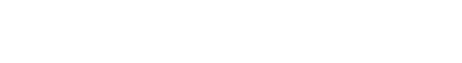 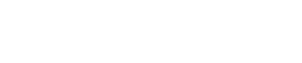 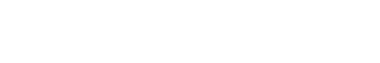 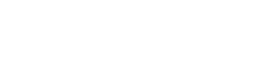 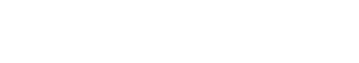 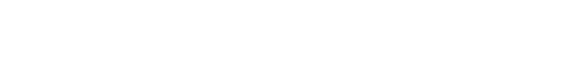 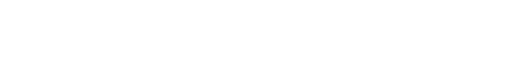 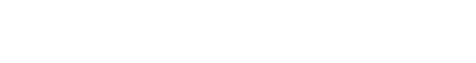 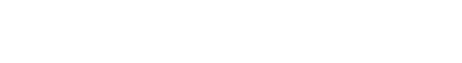 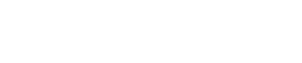 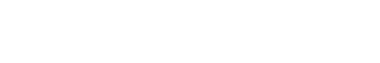 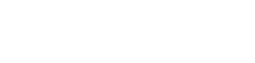 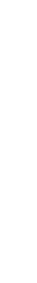 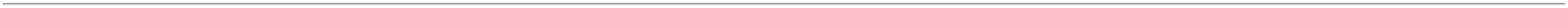 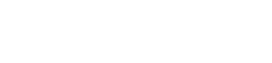 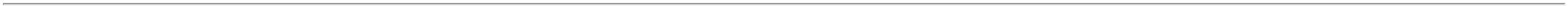 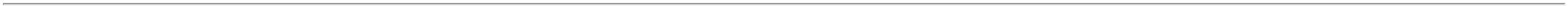 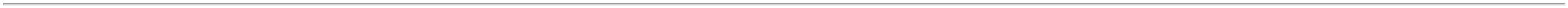 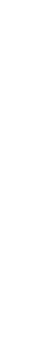 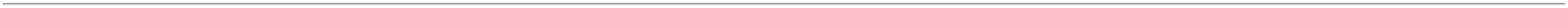 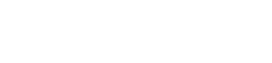 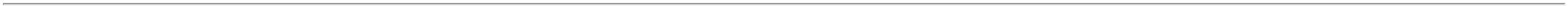 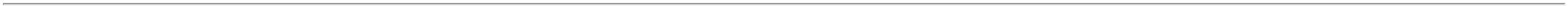 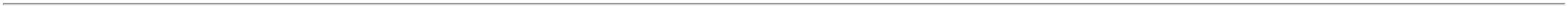 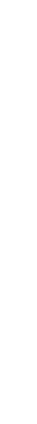 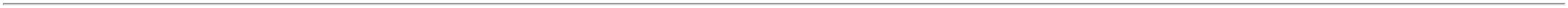 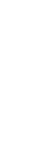 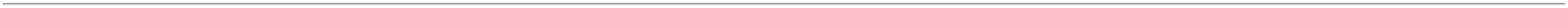 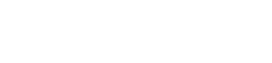 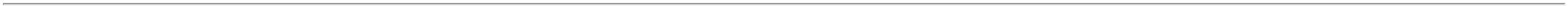 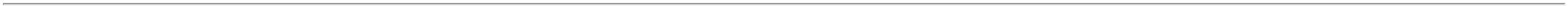 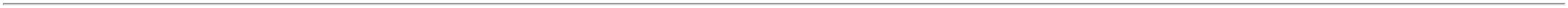 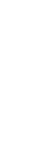 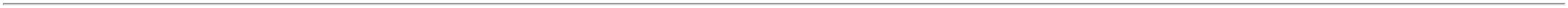 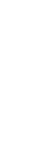 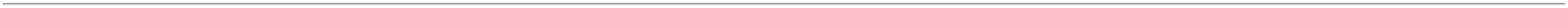 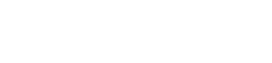 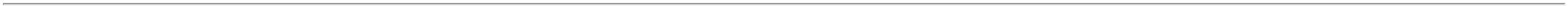 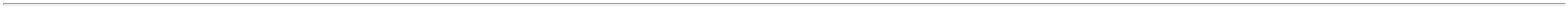 FATURAMENTOMÍNIMO / DATRIX:NÃO ATINGE AFORMA DE FRETESOLICITADO PELAINSTITUIÇÃO,SOMENTE FOBTotalParcial:R$426,400013.0Total de Itens da Cotação: 13Total de Itens Impressos: 2Programaçãode EntregaPreçoUnitário FábricaPreçoProdutoCódigoFabricanteEmbalagem FornecedorComentárioJustificativaRent(%) Quantidade Valor Total Usuário;DATRIX: NÃOATENDE A FORMADE FRETERosana DeOliveiraMouraCABO DETEMPERATURAAXILAR MOD.MINDRAY PM9000 ,MASTER MEDICALMetrolabSoluções EmEngenhariaClínica Ltda.CABO DE TEMPERATURAAXILAR MOD. MINDRAYPM9000 - UNIDADER$R$R$286,0000239225--PLASTICOnull2 Unidade3 UnidadeSOLICITADO PELA 143,0000 0,0000INSTITUIÇÃO,SOMENTE FOB07/11/202217:05SENSOR SPO02NEONATALCOMPATIVELMONITOR MINDRAYMOD PM60 , MASTERMEDICALRosana DeOliveiraMouraSENSOR SPO02 NEONATALCOMPATIVEL MONITORMINDRAY MOD PM60 -UNIDADEMetrolabSoluções EmEngenhariaClínica Ltda.Fornecedores nãoatingemfaturamentomínimo;R$R$R$747,000011238039520801nullnull249,0000 0,000007/11/202217:05SENSOR DEOXIMETRIAADULTO/PEDIATRICOCOMP. PM9000MINDRAY - NAOCONSTA - NAOCONSTARosana DeOliveiraMouraMetrolabSoluções EmEngenhariaClínica Ltda.SENSOR SPO2 NEONATALCOMPATIVEL MONITORMINDRAY PM 9000R$R$R$1-EMBALAGEM-10 Unidade218,5000 0,00002.185,000007/11/202217:05TotalParcial:R$15.03.218,0000Total de Itens da Cotação: 13Total de Itens Impressos: 3Programaçãode EntregaPreçoUnitário FábricaPreçoProdutoCódigoFabricanteEmbalagem FornecedorComentárioJustificativaRent(%) Quantidade Valor Total UsuárioRosana DeOliveiraMouraASPIRADOR C/FRASCO 500ML DEVIDRO P/ REDEASPIRADOR C/ FRASCO 500MLDE VIDRO P/ REDECANALIZADA VACUO -UNIDADEMs DistribuidoraHospitalar LtdaR$R$R$138282-UNDnull-20 Unidade108,2600 0,00002.165,2000CANALIZADA VACUO07/11/2022-HAOXI - HAOXI17:05TotalParcial:R$20.02.165,2000Total de Itens da Cotação: 13Total de Itens Impressos: 1TotalGeral:R$106.010.003,6000Clique aqui para geração de relatório completo com quebra de página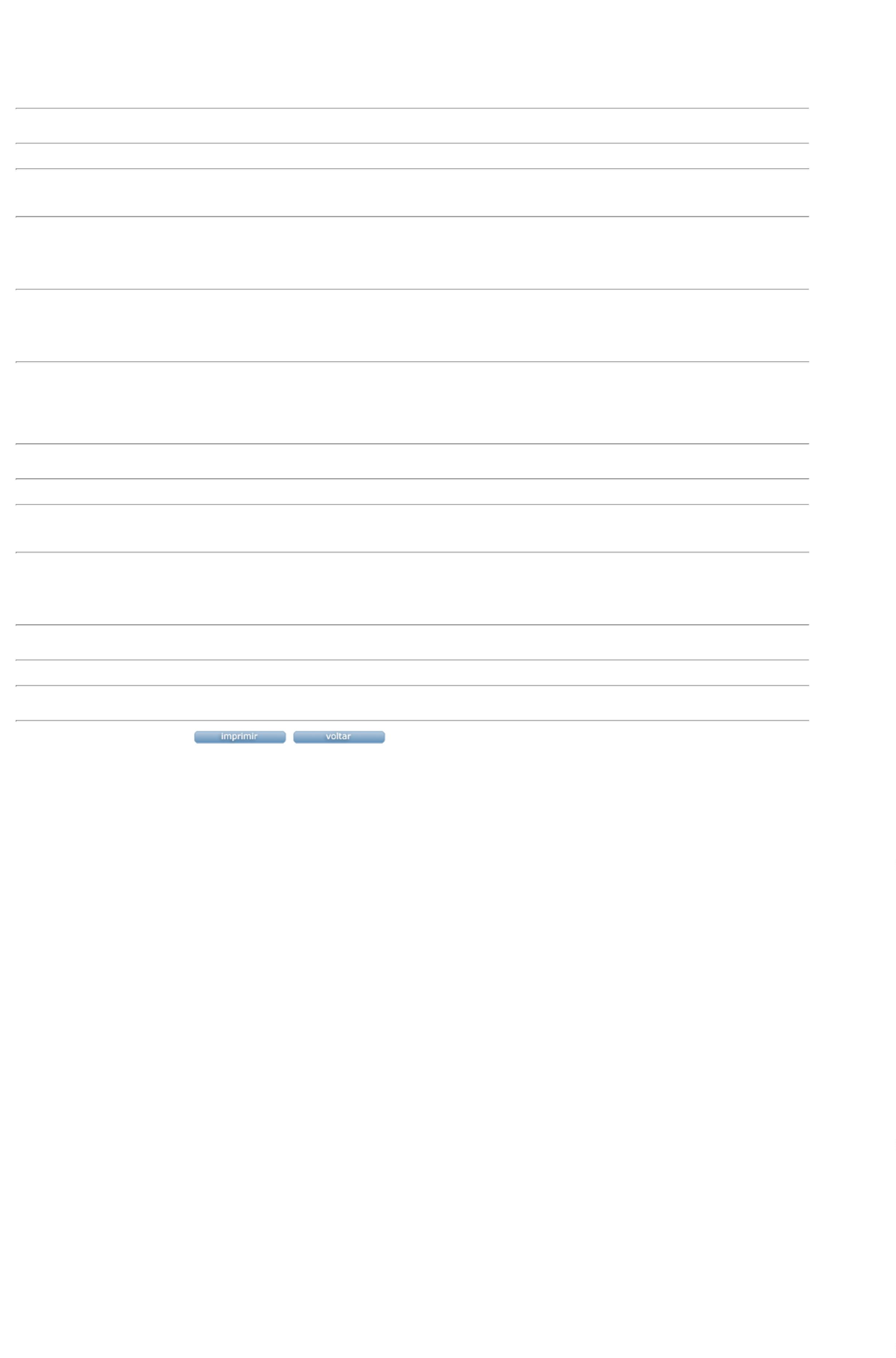 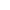 